          Planner 2024
artiesten-evenementen-boekingen-advies							    												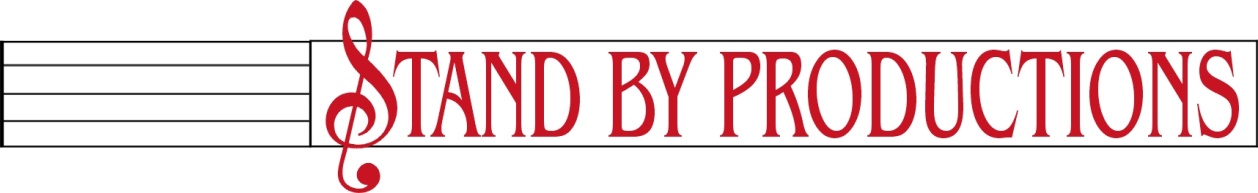 
Schulpweg 2- 1733 AT Nieuwe Niedorp - tel.: 06–5332 6755 -  www.standbyproductions.nl -  info@standbyproductions.nl	    Planner 2024
artiesten-evenementen-boekingen-advies					t
Schulpweg 2- 1733 AT Nieuwe Niedorp - tel.: 06–5332 6755 -  www.standbyproductions.nl -  info@standbyproductions.nlJANUARI                           FEBRUARIMAARTAPRILMEIJUNI	M1NieuwjaarD1V1M12e PaasdagW1Z1D2V2Z2D2D2Z2W3Z3Z3W3V3M3D4Z4M4D4Z4D4V5M5D5V5Z5BevrijdingsdagW5Z6D6W6Z6M6D6Z7W7D7Z7D7V7MZ8D8V8M8W8Z8D9V9Z9D9D9HemelvaartsdagZ9W10Z10CarnavalZ10W10V10M10D 11Z11CarnavalM11D11Z11D11V 12M12CarnavalD12V12Z12W12Z13D13CarnavalW13Z13M13D13Z14W14D14Z14D14V14M15D15V15M15W15Z15DM16V16Z16D16D16Z16W17Z17Z17W17V17M17D18Z18M18D18Z18D18V19M19D19V19Z191e PinksterdagW19Z20D20W20Z20M202e PinksterdagD20Z21W21 . D21Z21D21V21M22D22V22M22W22Z22D23V23Z23D23D23Z23W24Z24Z24WD24V24M24D25Z25M25D25Z25D25V26M26D26V26Z26W26Z27D27W27Z27KoningsdagM27D27Z28W28D28Z28D28V28M29D29V29M29W29Z29D30Z30D30D30Z30W31Z311e PaasdagV31JULIAUGUSTUSSEPTEMBEROKTOBERNOVEMBERDECEMBER	M1D1Z1D1V1Z1D2V2M2W2Z2M2W3Z3D3D3Z3D3D4Z4W4V4M4W4V5M5D5Z5D5D5Z6D6V6Z6W6V6Z7W7Z7M7D7Z7M8D8Z8D8V8Z8D9V9M9W9Z9M9W10Z10D10D10Z10D10D11Z11W11V11M11W11V12M12D12Z12D12D12Z13D13V13Z13W13V13Z14W14Z14M14D14Z14M15D15Z15D15V15Z15D16V16M16W16Z16M16W17Z17D17D17Z17.D17D18Z18W18V18M18
}wW18V19M19D19Z19D19D19Z20D20V20Z20W20V20Z21W21Z21M21D21Z21M22D22Z22D22V22Z22D23V23M23W23Z23M23W24ZWDVZZMDWDVZZMDWDVZZMDWDVZZMDWZZMDWDVZZMDWDVZZMDWDVZZM24D24D24Z24D24KerstavondD25ZWDVZZMDWDVZZMDWDVZZMDWDVZZMDWZZMDWDVZZMDWDVZZMDWDVZZM25W25V25M25W251e KerstdagV26M26D26Z26D26D262e KerstdagZ27D27V27Z27W27V27Z28W28Z28M28D28Z28M29D29Z29D29V29Z29D30V30M30W30Z30M30W31Z31D31D31OudejaarsnachtVakanties schooljaar 2024-2025Vakanties schooljaar 2024-2025Vakanties schooljaar 2024-2025Vakanties schooljaar 2024-2025Regio NoordRegio MiddenRegio ZuidHerfstvakantie26 oktober t/m 3 november 202426 oktober t/m 3 november 202419 oktober t/m 27 oktober 2024Kerstvakantie21 december 2024 t/m 5 januari 202521 december 2022 t/m 5 januari 202521 december 2024 t/m 5 januari 2025Voorjaarsvakantie17 februari t/m 25 februari 202417 februari t/m 25 februari 202410 februari t/m 18 februari 2024Meivakantie27 april t/m 5 mei 202427 april t/m 5 mei 202427 april t/m 5 mei 2024Zomervakantie20 juli t/m 1 september 202413 juli t/m 25 augustus 20246 juli t/m 18 augustus 2024Vakanties schooljaar 2023-2024Vakanties schooljaar 2023-2024Vakanties schooljaar 2023-2024Vakanties schooljaar 2023-2024Regio NoordRegio MiddenRegio ZuidHerfstvakantie21 oktober t/m 29 oktober 202314 oktober t/m 22 oktober 202314 oktober t/m 22 oktober 2023Kerstvakantie23 december 2023 t/m 7 januari 202423 december 2023 t/m 7 januari 202423 december 2023 t/m 7 januari 2024Voorjaarsvakantie17 februari t/m 25 februari 202417 februari t/m 25 februari 202410 februari t/m 18 februari 2024Meivakantie27 april t/m 5 mei 202427 april t/m 5 mei 202427 april t/m 5 mei 2024Zomervakantie20 juli t/m 1 september 202413 juli t/m 25 augustus 20246 juli t/m 18 augustus 2024